-------------------------------------------------------------------------------------------------Site de l’Association A.A.F. E: http://www.alouanfannia.net/-------------------------------------------------------------------------------------------------COMITE D’ORGANISATION :Directeur d u Festival :  Abdesslam MouissouCoordinateur Technique : Jad Azzouz.Membres de l’Equipe : Hicham Zitan, Bouchta El Goumeri, Med Youssef Lamarti, Hamid Ben Yakoub, Mokhtar Zitan, Omar Rahmouni, Saâd Rian.Gestion Financière : Mustapha Ben Saâda, Rachid El Ouaragli.COMITE TECHNIQUE :Arbitre Principal : Hicham Fouran ( Arbitre International).Assistants : Abderrahman Laghmari, Rachid El Ouaragli, Bouchta El Goumeri, Hamid Ben Yakoub.COMMUNICATION : Abdelhay Zitan.Site Web : www.alwnfannia.net/E.mail : alwanfannia@gmail.comGSM : 212 661963116.Association Alouane Fannia d’EchecsChefchaouen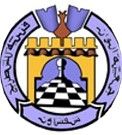 15ème Edition du Festival International d’Echecs de ChefchaouenProgramme GénéralProgramme GénéralProgramme GénéralAccueil des participants: Lundi 25 juillet 2016 de 11h à 14h (au Centre d’accueil)Appariement 1ére ronde: Lundi  25 juillet à 15h.Cérémonie d’ouverture et début du tournoi:  Lundi 25 juillet 2015 à 17h 30* Tournoi principal:SEMI-OPEN HOMOLOGUE , en 9 Rondes selon le système suisse.CADENCE : Fisher , 90 mns + 30s/coup.Droit d’inscription : 150 dhsAccueil des participants: Lundi 25 juillet 2016 de 11h à 14h (au Centre d’accueil)Appariement 1ére ronde: Lundi  25 juillet à 15h.Cérémonie d’ouverture et début du tournoi:  Lundi 25 juillet 2015 à 17h 30* Tournoi principal:SEMI-OPEN HOMOLOGUE , en 9 Rondes selon le système suisse.CADENCE : Fisher , 90 mns + 30s/coup.Droit d’inscription : 150 dhsAccueil des participants: Lundi 25 juillet 2016 de 11h à 14h (au Centre d’accueil)Appariement 1ére ronde: Lundi  25 juillet à 15h.Cérémonie d’ouverture et début du tournoi:  Lundi 25 juillet 2015 à 17h 30* Tournoi principal:SEMI-OPEN HOMOLOGUE , en 9 Rondes selon le système suisse.CADENCE : Fisher , 90 mns + 30s/coup.Droit d’inscription : 150 dhsRondeDateHeurePremière 1ère rondeDeuxième 2ème rondeTroisième 3ème rondeQuatrième 4ème rondeCinquième 5ème rondeSixième 6ème rondeSeptième 7èmeHuitième rondeNeuvième 9ème et dernière ronde Lundi 25 juillet Mardi 26 juillet Mardi 26 juillet Mercredi 27 juilletMercredi 27 juilletVendredi 29 juillet Vendredi 29 juillet Samedi 30juillet Dimanche 31 juillet 18h0010h0018h0010h0018h0010h0018h0018h0011h00Activités parallèles:Marathon de Blitz à la Grande Place du complexe Mohamed VI: Jeudi 28 juillet  à 19hSortie à Akchour: Jeudi 28 juillet  à 08h00Simultanée géante en plein air (animée par deux GMI): Dimanche 31 juillet à 19h00Journée Portes Ouvertes pour apprentissages et Initiation aux Echecs : Samedi 30 juillet à 10H.Cérémonie de clôture et remise des prix: Dimanche 31 juillet à 18h30: dans l’espace de la Kasbah.Activités parallèles:Marathon de Blitz à la Grande Place du complexe Mohamed VI: Jeudi 28 juillet  à 19hSortie à Akchour: Jeudi 28 juillet  à 08h00Simultanée géante en plein air (animée par deux GMI): Dimanche 31 juillet à 19h00Journée Portes Ouvertes pour apprentissages et Initiation aux Echecs : Samedi 30 juillet à 10H.Cérémonie de clôture et remise des prix: Dimanche 31 juillet à 18h30: dans l’espace de la Kasbah.Activités parallèles:Marathon de Blitz à la Grande Place du complexe Mohamed VI: Jeudi 28 juillet  à 19hSortie à Akchour: Jeudi 28 juillet  à 08h00Simultanée géante en plein air (animée par deux GMI): Dimanche 31 juillet à 19h00Journée Portes Ouvertes pour apprentissages et Initiation aux Echecs : Samedi 30 juillet à 10H.Cérémonie de clôture et remise des prix: Dimanche 31 juillet à 18h30: dans l’espace de la Kasbah.Prix: (prix en espèces dont la somme est de: (60. 000 dhs)+ (Prix symboliques: 1000 dh)Prix: (prix en espèces dont la somme est de: (60. 000 dhs)+ (Prix symboliques: 1000 dh)Prix: (prix en espèces dont la somme est de: (60. 000 dhs)+ (Prix symboliques: 1000 dh)ClassementPrixPrixTournoi PrincipalPremier prixDeuxième prixTroisième prixQuatrième prixCinquième prixSixième prixSeptième prixHuitième prixPremier joueur MarocainDeuxième Joueur MarocainTroisième Joueur MarocainPremier junior (des moins de 20 ans)Premier Cadet des moins de 14 ansPremière fémininePremier joueur localPremier Espoir localPrix de BeautéMarathon de Blitz- 1er- 2ème- 3ème4 ème5 èmeSimultanée15.000 dhs + Coupe10.000 dhs + Cadeau symbolique7. 000 dhs + Cadeau symbolique4.000 dhs3.000 dhs2.000 dhs1.000 dhs1.000 dhs3.000 dhs2.000 dhs1.000 dhs500 dhs500 dhs1.000 dhs500 dhs500 dhs1.000 dhs2.200 dhs1.500 dhs.1.000 dhs800 dhs500 dhsCadeaux symboliques15.000 dhs + Coupe10.000 dhs + Cadeau symbolique7. 000 dhs + Cadeau symbolique4.000 dhs3.000 dhs2.000 dhs1.000 dhs1.000 dhs3.000 dhs2.000 dhs1.000 dhs500 dhs500 dhs1.000 dhs500 dhs500 dhs1.000 dhs2.200 dhs1.500 dhs.1.000 dhs800 dhs500 dhsCadeaux symboliques